المجلة الدولية للفنون الطبية، المجلد الثاني، العدد الأول، يناير 2020، الصفحات 247- 252. مقالة أصيلةمقارنه بين أحادي وثنائي تثبيت الرباط العجزي في علاج سقوط قبو الرحممحمود صلاح محمود قسم التوليد وأمراض النساء، كلية الطب بدمياط، جامعة الأزهر، مصرالبريد الالكتروني: dr.m.s.rady@domazhermedicine.edu.egالمعرف الرقمي للمقالة: 10.21608/ijma.2020.20302.1048تاريخ الاستلام: 29 -11 -2019، تاريخ المراجعة: 6-1-2020، تاريخ القبول للنشر 6-1-2020، تاريخ النشر علي الموقع الالكتروني 7-1- 2020.  الكلمات المفتاحية: العجزي الشوكي، التثبيت، الرباط، تثبيت العجز والمهبل، أحادي الجانبهذه مقالة مفتوحة المصدر تحت رخصة المشاع الإبداعي (CC BY) الاصدار الثاني [https://creativecommons.org/licenses/by/2.0/]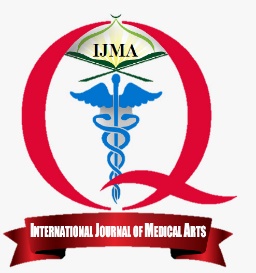 متاح علي الموقع الالكتروني للمجلة https://ijma.journals.ekb.eg/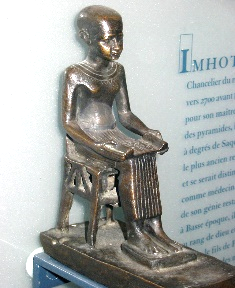 الملخص باللغة العربيةالمقدمة: تثبيت الرحم هو إجراء بسيط وفعال لعلاج سقوط قبو الرحم، مثله مثل التثبيت عن طريق  البطن. ولكنه أسهل من الناحية التقنية. ووجدت دراسات سابقة تشير إلي أن نتائج التثبيت الأحادي (علي الجانب الأيمن) للرباط العجزي تعادل نتائج التثيبت علي كلا الجانبين. الهدف من الدراسة:  تقييم نتائج أحادي وثنائي تثبيت الرباط العجزي في علاج سقوط قبو الرحم . المرضي وطرق البحث: أجريت الدراسة الحالية بقسم التوليد وأمراض النساء، بالمستشفي الجامعي لكلية طب دمياط (جامعة الأزهر) في فترة عامين (يوليو 2017 وحتي يوليو 2019). وقد اشتملت علي 32 سيدة، تم تقسميهمن لمجموعتين متساويين، الأولي للتثبيت الأحادي والثانية للتثيبت الثنائي. وتم تسجيل النتائج المتعلقة بزمن التدخل الجراحي، كمية الدم المفقود، المضاعفات أثناء الجراحة، وبعدها، الألم بعد الجراحة، وزمن البقاء بالمستشفي.النتائج:     نتيجة تقنية تثبيت أحادي الجانب ، كجزء من إجراءات إصلاح سقوط قبو الرحم [المرحلة الثالثة من هبوط الحوض والمرحلة الرابعة] كانت  أفضل من التثبيت الثنائي و بنفس الفعالية. ولكنها تستهلك وقتًا أقل، وتفقد كمية أقل من الدم أثناء الجراحة، وتنخفض مستويات الألم بعد العملية الجراحية بدرجة يعتد بها إحصائيا. الخلاصة: تقنية التثبيت أحادي الجانب (علي الجانب الأيمن)، كانت مصحوبة بانخفاض ملحوظ في كمية الدم المفقود، وقت التدخل الجراحي، الألم بعد الجراحة، ومتوسط فترة البقاء بالمستشفي.